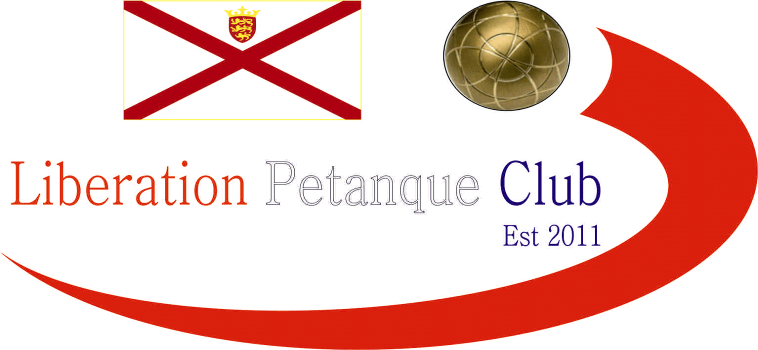 Winter 2016-2017End of SeasonReportWhat another great season, with Millennium Park proving a great place to play. A number of players achieved their first title successes and some broke new records.Premier League Singles ChampionToby NorthernWhat a record, five titles now for Toby in 12 seasons.  He was pushed close by a resurgent Geoffroy Buffetrille who finished second for two seasons in a row and Callum Stewart who finished third and whose singles form saw a dramatic increase from the Summer where he finished mid table in Division 1.  A very impressive performance.Unfortunately for Ian Foster, Keith Pinel beat Alice Ibitson in his last match of the season to move above Ian and thus relegating him in the process.  Ian therefore joins Brian Harris who has the unfortunate record of being relegated each time he has appeared in the Premier League (4 times).Ross Payne survived by the narrowest of margins, just 1 point scored giving him a 13-12 win over Ian Foster which prevented his first ever relegation, you can’t get any closer than that!  Division 1 Singles ChampionNeil SelbyNeil’s first ever season with the club saw the Island player triumph over Matt Buesnel, the Island Singles and Liberation Singles Open Champion.  The pair finished well above third place.  Third place should have been John McGaw’s but a defeat to Cassie Stewart in his last match of the season meant he missed out on points difference to Paul Le Moine who will therefore join Neil and Matt in the Premier League, well done to all three.  Next winter could be the strongest line up yet in the Premier League.Bottom two were Brigitte Ibitson who was the unlucky one picking the wooden spoon, with Colin Myers also finishing in the relegation zone after drawing with Tom McMinigal in his last match of the season. .Doubles Premier League ChampionsJake Romeril & Ross PaynePremier League champions for the third time as Jake & Ross regained their title from Andrew Bellamy-Burt & Callum Stewart who finished third this season.  Brigitte & Alice finished second with impressive results again this season.With Matt Ryan & David Ibitson pulling out early on they will play in Division 1 next winter as will Matt Buesnel & Nathan Wheller.Doubles Division 1 ChampionsGeoffroy Buffetrille & James GennoeWell how did they manage that is the question?  Despite being clear favourites the pair struggled early on before recovering to make the Premier League next winter. Both Mike Robinson & Alan Mitchell had it in their hands knowing a win over Brian Harris & Paul Le Moine would win them the title but a defeat meant they finished third.  Alex & Cassie Stewart also could have beaten Geoffroy & James with a win over Keith & Sue Pinel in their last match of the season, but lost and how close 13-12, 13-12.  This mean’t second place for Alex & Cassie who will play in the Premier League next winter.James Mold & Ian Black withdrew so were relegated along with Neil & Christian Selby.Winter 2016-2017 Player of the SeasonTo be announced at the end of Season meal – 25th March 2017.Christmas Charity Doubles Open ChampionsMatt Pinel & Richard NevittFiring ChampionGeoffroy BuffetrilleAll end of summer season tables and results are on the website along with updated Record Breakers and Fanny Certificate Records.I hope you all enjoyed the season and are looking forward to another great Summer of petanque.Club email address	-	liberationpc@gmail.comClub Website		-	www.liberationpetanque.co.ukKind RegardsReport Editor – Toby NorthernLiberation Petanque ClubSPONSORED BY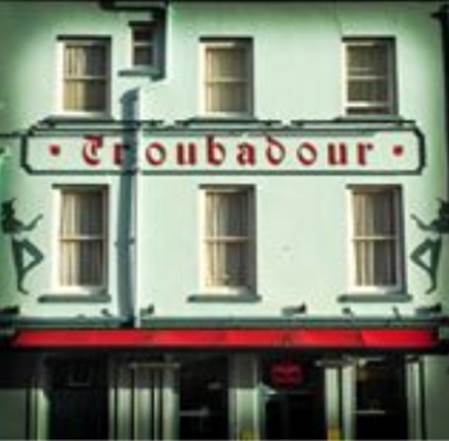 